	 Ка р а р                                                                        р е ш е н и е О внесении изменения в Соглашения между органами местного самоуправления муниципального района Чекмагушевский район Республики Башкортостан и сельских поселений муниципального района Чекмагушевский район Республики Башкортостан о передаче органам местного самоуправления муниципального района Чекмагушевский район Республики Башкортостан осуществления части полномочий сельского поселенияСовет муниципального района Чекмагушевский район Республики Башкортостан РЕШИЛ:1. Внести изменение в Соглашения между органами местного самоуправления муниципального района Чекмагушевский район Республики Башкортостан и сельским поселением муниципального района Чекмагушевский район Республики Башкортостан о передаче органам местного   самоуправления  муниципального района Чекмагушевский район Республики Башкортостан осуществления части полномочий сельскому поселению  Тайняшевский, сельсовет муниципального района Чекмагушевский район Республики Башкортостан, утвержденные решением Совета сельского поселения Тайняшевский сельсовет муниципального района Чекмагушевский район Республики Башкортостан от 20.12.2019 № 26:2. Настоящее решение разместить на официальном информационном сайте сельского поселения Тайняшевский сельсовет  муниципального района Чекмагушевский район Республики Башкортостан http:// taynyshcp_chek@mail.ru/ и  обнародовать на информационном стенде сельского поселения. 3. Настоящее решение вступает в силу со дня подписания.4. Контроль исполнения настоящего решения возложить на постоянные комиссии Совета сельского поселения Тайняшевский сельсовет муниципального района Чекмагушевский район Республики Башкортостан.Глава сельского поселения				      		Х.Р.Исхаковс.Тайняшево21 апреля 2020 г.№ 44Приложение №1  к решению  Совета сельского поселения Тайняшевский сельсовет муниципального района Чекмагушевский район Республики Башкортостан                               от 21 апреля 2020 г. № 44Изменение, вносимое в Соглашение между органами местного самоуправления муниципального района Чекмагушевский район Республики Башкортостан и сельского поселения Тайняшевский  сельсовет муниципального района Чекмагушевский район Республики Башкортостан о передаче органам местного самоуправления муниципального района Чекмагушевский район Республики Башкортостан осуществления части полномочий сельского поселения          Подпункт 1.5.1. пункта 1.5. статьи 1 дополнить предложением следующего содержания: «предоставление разрешения на отклонение от предельных параметров разрешенного строительства, реконструкции объектов капитального строительства, предоставление разрешения на условно разрешенный вид использования земельного участка или объекта капитального строительства, принятие решения о подготовке документации по планировке территории;».БАШКОРТОСТАН  РЕСПУБЛИКАҺЫСАКМАГОШ  РАЙОНЫмуниципаль районЫНЫҢТайнаш  АУЫЛ СОВЕТЫАУЫЛ  БИЛӘмӘҺЕСОВЕТЫ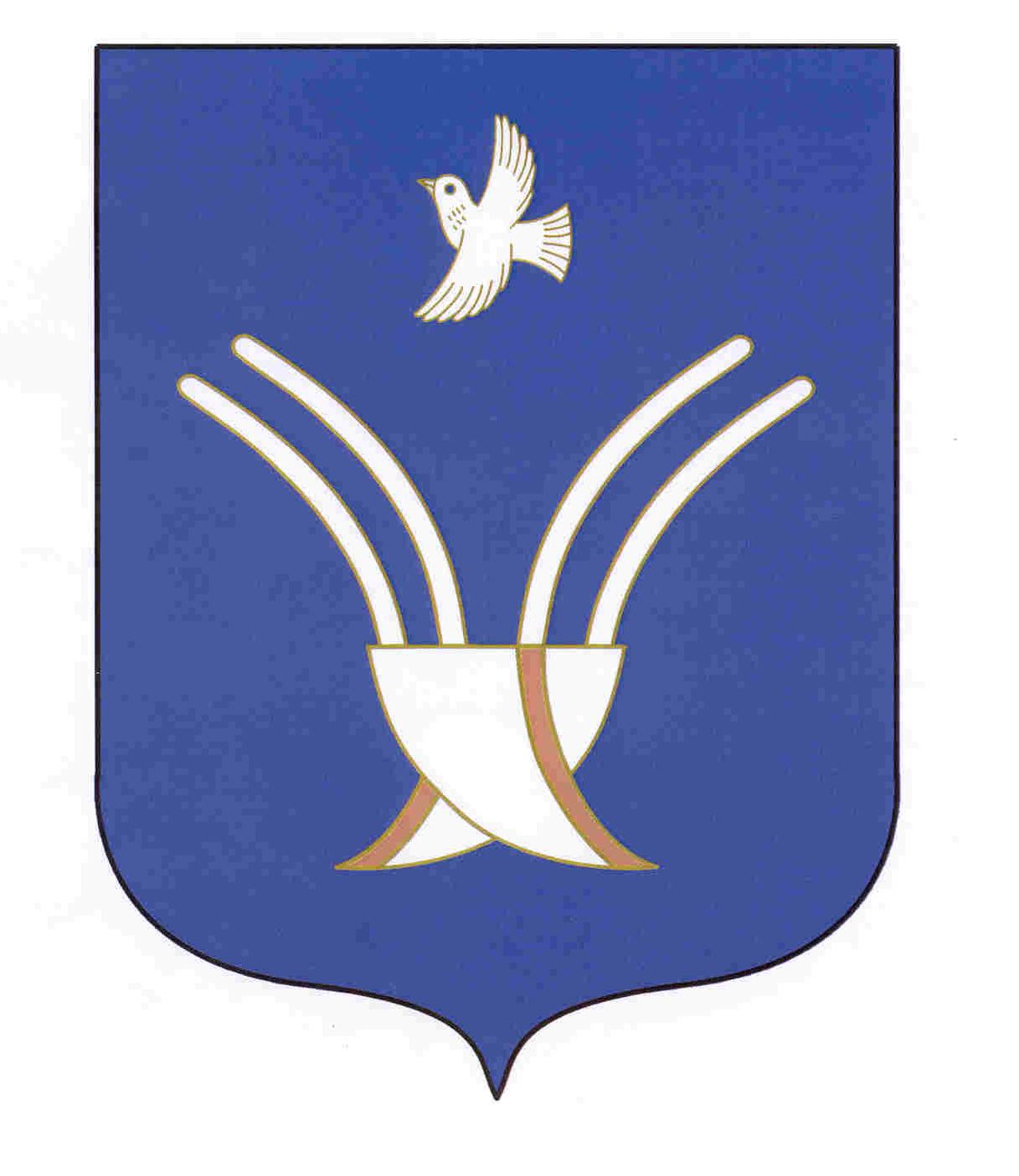 СОВЕТ  СЕЛЬСКОГО ПОСЕЛЕНИЯ ТАЙНЯШЕВСКИЙ СЕЛЬСОВЕТ муниципального района Чекмагушевский район Республики БашкортостанСовет муниципального района Чекмагушевский район Республики БашкортостанПредседатель Совета муниципального района  Чекмагушевский районРеспублики Башкортостан                               С.З. Гиззатуллин м.п.Совет сельского поселения Тайняшевский  сельсовет муниципального района Чекмагушевский район Республики БашкортостанГлава сельского поселенияТайняшевский  сельсовет муниципального района Чекмагушевский район Республики Башкортостан                                 Х.Р.Исхаковм.п.